ПОЛОЖЕНИЕО ПРОВЕДЕНИИ СОРЕВНОВАНИЙ СРЕДИ МУЖЧИН, ПОСВЯЩЕННЫХ ДНЮ ЗАЩИТНИКА ОТЕЧЕСТВА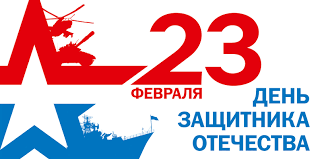 КАЗАНСКИЙ РАЙОНВВЕДЕНИЕ    Соревнования среди мужчин, посвященные Дню защитника Отечества, проводятся в соответствии с календарным планом физкультурных мероприятий и спортивных мероприятий муниципального автономного учреждения дополнительного образования «Казанская районная детско-юношеская спортивная школа» на  2019 год. ЦЕЛИ И ЗАДАЧИ- популяризация и внедрение физической культуры и спорта в повседневный быт населения;- пропаганда здорового образа жизни;- поддержание позитивных жизненных установок;- выявление сильнейших команд и спортсменов Казанского  района.II. РУКОВОДСТВО ПРОВЕДЕНИЕМ СОРЕВНОВАНИЙ    Общее руководство проведением Спартакиады осуществляется отделом по культуре, спорту и молодежной политике администрации Казанского муниципального района. Непосредственное проведение соревнований по видам спорта возлагается на  МАУ ДО «Казанская районная ДЮСШ», на главную судейскую коллегию и судейские коллегии по видам спорта.III. СРОКИ И МЕСТО ПРОВЕДЕНИЯIV. ТРЕБОВАНИЯ К УЧАСТНИКАМ И УСЛОВИЯ ДОПУСКА.4.1.  Соревнования проводятся среди мужчин старше 16 лет. Волейбол (мужчины) 40 лет и старше.4.2. В состав сборных могут быть включены спортсмены, имеющие медицинский допуск и соответствующую спортивную подготовку.. V. ЧИСЛЕННЫЙ СОСТАВ КОМАНДVI. ОПРЕДЕЛЕНИЕ ПОБЕДИТЕЛЕЙ6.1. Личное и командное первенство в каждом виде программы определяется в соответствии с правилами соревнований и данным ПоложениемVII. НАГРАЖДЕНИЕ7.1. Участники команд, занявшие I; II и III места по видам спорта (в составе команды) награждаются медалями и грамотами.7.3. Участники соревнований, занявшие I; II; III место по видам спорта в личном зачете награждаются призами и грамотами соответствующих степеней.VIII. ФИНАНСОВЫЕ РАСХОДЫ8.1. Расходы, связанные с проведением соревнований (подготовка мест проведения соревнований,  награждение, мед. обслуживание) несет муниципальное автономное учреждение дополнительного образования «Детско-юношеская спортивная школа Казанского района». 8.2. Проезд, питание  и прочее, за счет командирующих организаций. IX. ОБЕСПЕЧЕНИЕ БЕЗОПАСНОСТИ УЧАСТНИКОВ И ЗРИТЕЛЕЙ9.1. Обеспечение безопасности участников и зрителей осуществляется согласно требованиям правил обеспечения безопасности при проведении официальных спортивных соревнований, утвержденных постановлением Правительства Российской Федерации от 18 апреля . № 353; 9.2. Соревнование проводится на объектах спорта, включенных во Всероссийский реестр объектов спорта в соответствии с Федеральным законом от 4 декабря 2007 года  № 329-ФЗ «О физической культуре и спорте в Российской Федерации».  9.3. Оказание скорой медицинской помощи осуществляется в соответствии с приказом Министерства здравоохранения и социального развития Российской Федерации от 01.03.2010 г. № 134Н «Об утверждении порядка оказания медицинской помощи при проведении физкультурных и спортивных мероприятий».9.4. Главный судья несет ответственность за соблюдение участниками соревнований  требований техники безопасности, которые должны соответствовать правилам проведения соревнований по данному виду спорта и принимает меры по профилактике травматизма (медицинское обеспечение).9.5. Главный судья контролирует обязанности коменданта соревнований по соблюдению правил техники безопасности для зрителей и участников.9.6. Представители делегаций несут персональную ответственность за безопасность и поведение членов делегации во время проведения соревнований, а также за достоверность предоставленных документов на участниковX. Заявки.10.1. Заявки по установленной форме, в печатном виде, подаются в мандатную комиссию по приезду команд на соревнования (Приложение №1). Основанием для допуска является медицинское заключение с отметкой «Допущен» напротив каждой фамилии участника с подписью врача, заверенной личной печатью, при наличии подписи с расшифровкой ФИО врача в конце заявки, заверенной печатью допустившей спортсмена медицинской организации. Возможна медицинская справка о допуске, подписанная врачом и заверенная печатью медицинской организации, отвечающей вышеуказанным требованиям.XI. Программа соревнований.Стритбол Соревнования проводятся в соответствии с правилами соревнований по стритболу. Система проведения соревнований определяется на заседании судейской коллегии. Победитель определяется по наибольшей сумме набранных очков (победа -2; поражение, неявка – 0). В случае равенства очков у 2-х и более команд места определяются по: - наибольшему количеству побед во встречах;- результатам игр между собой (количество очков); - наилучшей разнице забитых и пропущенных мячей во всех встречах;Продолжительность матча 10 мин. грязного времени (2 тайма по 5 минут). Перерыв между таймами не более 2 минут. ШахматыСистема  проведения соревнований и контроль времени будут определены на заседании судейской коллегии. Победитель определяется по наибольшему количеству набранных очков. В случае равенства очков у 2-х и более участников места определяются по: -   наибольшему  количеству побед и ничейных матчей; -   результату  между собой;Гиревой спортВесовые категории будут определяться судейской коллегией после взвешивания участников. Программа соревнований:– юноши – толчок двух гирь по длинному циклу;Волейбол (мужчины 40+)Соревнования проводятся в соответствии с правилами соревнований по волейболу. Система проведения соревнований определяется  на заседании судейской коллегии. Победитель определяется по наибольшей сумме набранных очков В случае равенства очков у 2-х и более команд места определяются по:       - количеству побед во всех встречах между ними- соотношению партий во всех встречах;- соотношению мячей во всех встречах;Игры проводятся из 3-х партий (1,2 партии до 25 очков; 3 партия до 15 очков)Стрельба из пневматической винтовкиЗачет личный. Условия соревнований: стрельба из пневматической винтовки, расстояние 6 метров, мишень № 8, стрельба сидя с упора, 3 пробных выстрела,  5 зачетных. Примечание: Винтовки предоставляются организаторами. Разрешается использовать  собственные винтовки с открытым прицелом. Соревнования проводятся в спортивном зале коррекционной школы.Лыжные гонкиЗачет личный. Дистанция устанавливается исходя из погодных условий и возрастной категории. Личное первенство определяется по лучшему времени прохождения дистанции.Хоккей на валенкахСостав команды 4 человека. Продолжительность матча 10 мин. грязного времени (2 тайма по 5 минут). Перерыв между таймами не более 2 минут.Оргкомитет оставляет за собой право вносить изменения в положение  о проведении соревнований.Данное положение является официальным вызовом на соревнованияПриложение № 1 (Подается в день соревнований в ГСК с надлежащим заполнением всех пунктов)ЗАЯВКАна участие в соревнованиях, посвященных Дню защитника Отечествапо     ___________________________     (вид спорта)от команды __________________________________________«_____»___________ 2020 г.                                                                               Врач всего допущено  _____  чел. (_____________)    ______________/_______________/ Представитель команды _______________/__________________/УТВЕРЖДАЮ»Директор МАУ ДО Казанская районная ДЮСШ   ________________А.В. Коротченко                       «___»______________2020 г 1Стритбол22 февраля 2020 10:00с. Казанское4Волейбол (мужчины 40+) 22 февраля 2020 10:00п. Новоселезнево6Гиревой спорт21 февраля 2020 14:30с. Казанское8Шахматы22 февраля 2020 10:00с. Казанское9Стрельба из пневматической винтовки21 февраля 2020 14:30(коррекционная школа)с. Казанское0Лыжные гонки21 февраля 2020 14:30с. КазанскоеХоккей на валенках23 февраля 2020 10:00с. Казанское(центральный парк)СтритболДо 4 человекВолейбол (мужчины 40+)До 7 человекГиревой спортЛичный зачетШахматыЛичный зачетСтрельба из пневматической винтовкиЛичный зачетЛыжные гонкиЛичный зачетХоккей на валенкахДо 4 человек№п/пФ.И.О. спортсменаГод рожденияВиза врача, подпись, дата